COMMANDE MAILLOTS 2010 :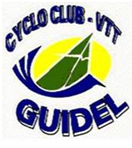 Le Club réalise de nouvelles tenues : le design des tenues change.NOM :Prénom :Détail de la commande :Tailles disponibles :Le club prend en charge 50% du prix indiqué.Le délai étant de 8 semaines, merci de bien vouloir retourner votre commande au club ou à l’adresse suivante : laure.le-guerroue@laposte.net, pour le 27 novembre 2010  AU PLUS TARD. Laure Le GuerrouéMaillot manches courtes : 33€Taille :Maillot manches longues : 36€Taille :Veste Thermique :55€Taille :Cuissard : 35€Taille :Collant : 42€Taille :Combi manches longues :63€Taille :Gants courts :11.70€Taille :Gants longs :≈21€Taille :Chaussettes :3.60€Taille :4XS0003XS002XS0XS1S2M3L4XL52XL63XL74XL85XL9